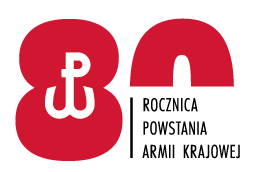 Jednostka Wojskowa nr 4101 					                                                                                     Lubliniec, dnia 07.07.2022 r.ul. Sobieskiego 35, 42-700 LubliniecNr spr. 57/2022I N F O R M A C J A Z OTWARCIA OFERTDziałając na podstawie art. 222 ust. 5 ustawy z dnia 11 września 2019 r. Prawo zamówień publicznych (Dz.U. 2021 r,. poz. 1129 z późn. zm.),Zamawiający przekazuje informację z otwarcia ofert w postępowaniu na „ Dostawa części do spadochronów dla JW. 4101 w Lublińcu – nr spr. 57/2022„Do upływu terminu składania ofert, tj. do dnia 07 lipca 2022 r. do godziny 09:00 zostały złożone następujące oferty:Zadanie nr 1 :Zadanie nr 2 :Zadanie nr 3 :dowódcaJednostki Wojskowej 4101w Lublińcu_________________________                                                                                              			                        				           płk Wojciech DANISIEWICZLp.Firma (nazwa) lub nazwisko oraz adres wykonawcyCena:Skrócony termin dostawy :1. „Air – Pol Sp. Z.O.O. „ul. Olszankowa 52,05-120 Legionowo72 379,35 złTermin podstawowy tj. 30.09.2022Lp.Firma (nazwa) lub nazwisko oraz adres wykonawcyCena:Skrócony termin dostawy :1.Parasnake Arkadiusz Szewczykul. Żeromskiego 30, 25-370 Kielce58 972,35 złTermin podstawowy tj. 30.09.2022Lp.Firma (nazwa) lub nazwisko oraz adres wykonawcyCena:Skrócony termin dostawy :1.Parasnake Arkadiusz Szewczykul. Żeromskiego 30, 25-370 Kielce95 065,50  zł        Termin podstawowy tj. 30.09.2022